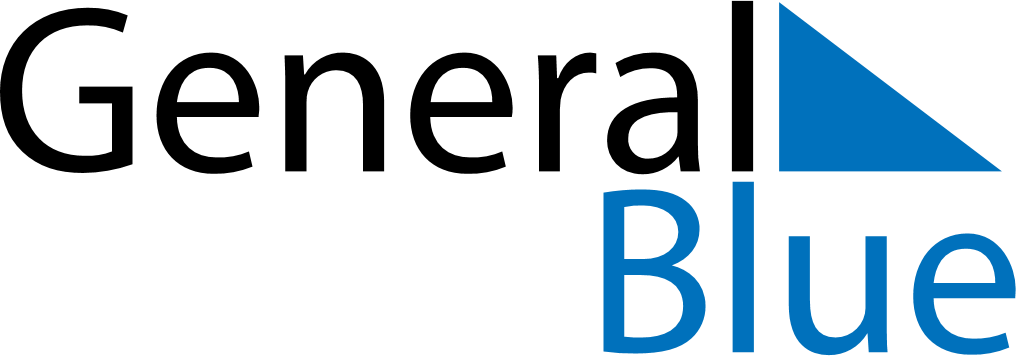 February 2020February 2020February 2020February 2020LiechtensteinLiechtensteinLiechtensteinSundayMondayTuesdayWednesdayThursdayFridayFridaySaturday123456778Candlemas91011121314141516171819202121222324252627282829Shrove Tuesday